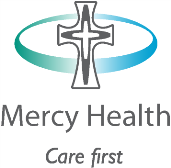 MEDIA RELEASE	For immediate releaseMercy Health’s Julien O’Connell AM recognised in the Queen’s Birthday Honours ListFormer Chairman of the Mercy Health Board and current Chairman of the Mercy Health Foundation, Mr Julien O’Connell AM, has been conferred the honour of Officer of the Order of Australia (AO) in today’s Queen’s Birthday Honours List.Mercy Health Group Chief Executive Adjunct Professor Stephen Cornelissen said the honour is recognition of Julien’s tireless commitment to serving the Australian community.“On behalf of the Mercy Health Chair, Board, Executive and all Mercy Health staff, many congratulations to Mr Julien O’Connell AM, for conferral of the honour of Officer of the Order of Australia (AO) in today’s Queen’s Birthday Honours List,” Adjunct Prof Cornelissen says.“Julien’s association with Mercy Health spans more than 15 years. He confidently led our Board through change and challenges and oversaw many achievements during his 10 years as Chairman. We are fortunate that he remains a part of our organisation as Chair of the Mercy Health Foundation.“Julien’s service to the community extends beyond Mercy Health. He has also provided wisdom and support to organisations including the Australian Catholic University and the Catholic Archdiocese of Melbourne over many years. “We are immensely proud that Julien has been recognised for his continued commitment to the Australian community.”Mr O’Connell was appointed as a Director of the Mercy Health Boards and the Boards’ Finance, Audit and Risk Committee in 2005. He was subsequently appointed Chairman of Mercy Health in 2008. Mr O’Connell served as Chairman of Mercy Health for 10 years. He has a diverse and varied background and qualifications in accounting, insurance, risk management and marketing. He is currently Pro-Chancellor at the Australian Catholic University and a Fellow of the Australian Institute of Company Directors. He also holds positions as director or chairman of a number of boards including the Catholic Archdiocese of Melbourne Finance Council and he is a Member of the State Government Council of Board Chairs. Julien was appointed a Director of Mercy Health Foundation in 2008 and was subsequently appointed Executive Chairman of the Foundation in 2018.− Ends −From: Catherine Butterfield, Media and Communications Consultant, Mercy HealthM: 0490 429 457	Email: CButterfield@mercy.com.auDate:8 June, 2020